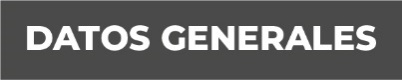 Nombre Norma Elisa Gomez MerinoGrado de Escolaridad: LicenciaturaCédula Profesional (Licenciatura) 4522121Teléfono de Oficina: 2323248382. Correo Electrónico: ngomez@fiscaliaveracruz.gob.mxFormación Académica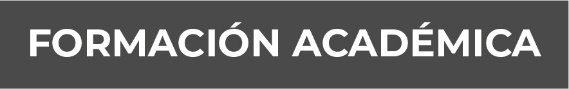 2000-2004 Licenciatura en Derecho Universidad Veracruzana Xalapa, Veracruz.Trayectoria Profesional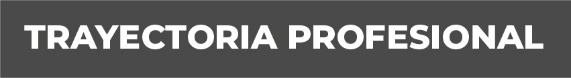 2008-2010Auxiliar Administrativo, en Tuxpan, Veracruz, Fiscalía GeneralDel Estado de Veracruz.2010-2015 Oficial Secretario, Agencia Segunda del Ministerio Público, Martínez de la Torre, Fiscalía General del Estado Veracruz.2015  A LA FECHA Fiscal Especializada en Justicia Penal para Adolescentes, Sub Unidad Integral De Procuración de Justicia, Martínez de la Torre, Veracruz. Fiscalía General del Estado de Veracruz  Conocimiento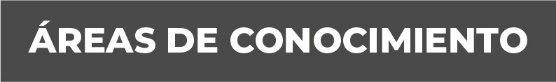 Derecho PenalDerecho ConstitucionalDerecho CivilAmparo